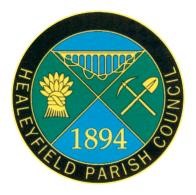 Healeyfield Parish Council Clerk to the Council: Lisa Standish76 The Crescent, Chester-le-Street.  Durham.  DH2 2DY Tel: 07763268840 Email: contact@healeyfieldparishcouncil.co.uk Email Contact Privacy Notice When you contact us The information you provide (personal information such as name, address, email address, phone number, organisation) will be processed and stored to enable us to contact you and respond to your correspondence, provide information and/or access our facilities and services. Your personal information will be not shared or provided to any other third party. The Councils Right to Process Information  General Data Protection Regulations Article 6 (1) (a) (b) and (e) Processing is with consent of the data subject or Processing is necessary for compliance with a legal obligation or Processing is necessary for the performance of a task carried out in the public interest or in the exercise of official authority vested in the controller Information Security Healeyfield Parish Council has a duty to ensure the security of personal data. We make sure that your information is protected from unauthorised access, loss, manipulation, falsification, destruction or unauthorised disclosure. This is done through appropriate technical measures and appropriate policies. Copies of these policies can be requested. We will only keep your data for the purpose it was collected for and only for as long as is necessary. After which it will be deleted. (You many request the deletion of your data held by Healeyfield Parish Council at any time).  Children We will not process any data relating to a child (under 13) without the express parental/ guardian consent of the child concerned.  Access to Information You have the right to request access to the information we have on you. You can do this by contacting our Data Information Officer: Ruth Wright, Clerk. Information Correction If you believe that the information we have about you is incorrect, you may contact us so that we can update it and keep your data accurate. Please contact: Lisa Standish, Clerk to request this. Information Deletion If you wish Healeyfield Parish Council to delete the information about you please contact: Ruth Wright, Clerk to request this. Right to Object If you believe that your data is not being processed for the purpose it has been collected for, you may object: Please contact: Ruth Wright, Clerk to object. Rights Related to Automated Decision Making and Profiling  Healeyfield Parish Council does not use any form of automated decision making or the profiling of individual personal data. Complaints If you have a complaint regarding the way your personal data has been processed you may make a complaint to Healeyfield Parish Council Data Information Officer: Councillor Judith Robson, Councillor Judith Robson, hfpc.dataofficer@gmail.com and the Information Commissioners Office casework@ico.org.uk Tel: 0303 123 1113 Summary: In accordance with the law, Healeyfield Parish Council only collect a limited amount of information about you that is necessary for correspondence, information and service provision.  Healeyfield Parish Council do not use profiling, we do not sell or pass your data to third parties. Healeyfield Parish Council do not use your data for purposes other than those specified. Healeyfield Parish Council make sure your data is stored securely. Healeyfield Parish Council delete all information deemed to be no longer necessary. Healeyfield Parish Council constantly review our Privacy Policies to keep it up to date in protecting your data. (You can request a copy of our policies at any time). 